Chapter 3 Stacks and Queues3.1 Templates in C++introduce the concept of templatesmake classes and functions more reusable3.1.1 Templates FunctionsProgram 1.3 1.6: sorts an array of integers using the selection sort method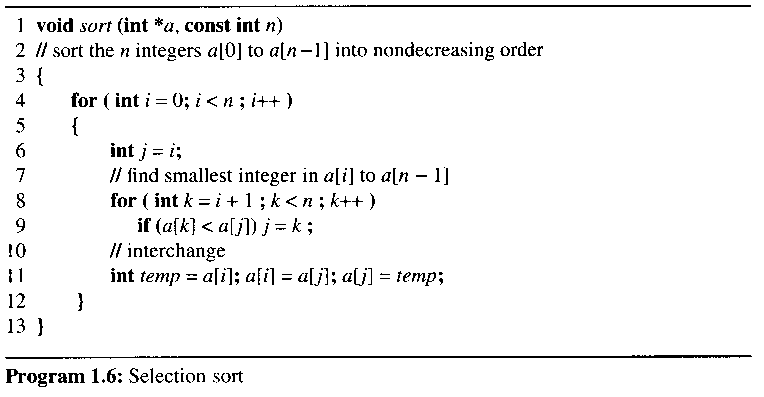 wish to use selection sort to sort an array of floating point numbersachieve this by changing the program 1.6templatesparameterized typesa variable that can be instantiated to any data type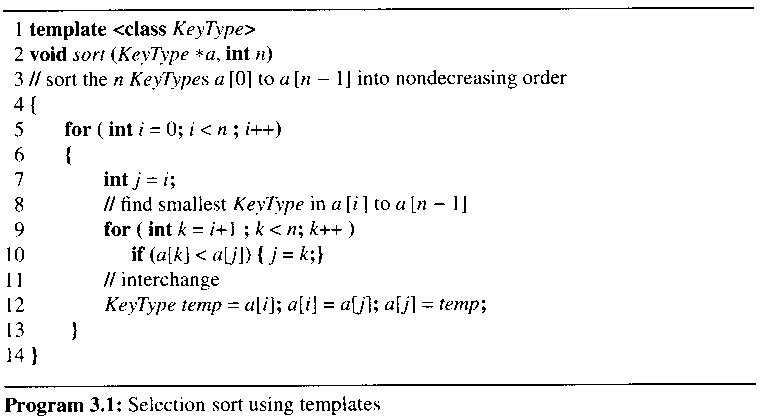 the copy constructor in line 12distinguish an initialization from an assignment by the presence of a type specifierKeyType temp = a[i];the constructor function may be overloaded or default implementationdefine temp to be a variable of type KeyType and initialize it to a[i]invoked when an object is initialized with another object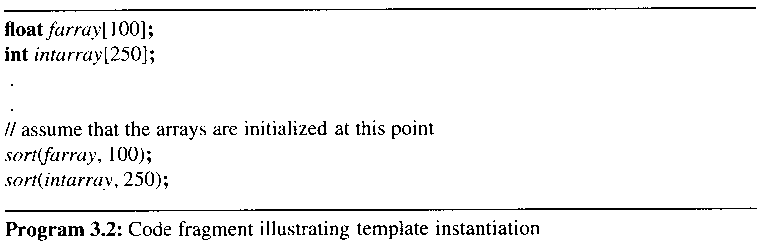 3.1.2 Using Templates to Represent Container Classesa container classa class that represents a data structure that contains or stores a number of data objectsexamples of a container class : array, bagbaghave multiple occurrences of the same elementdon't care about the position of an elementdon't care which element is removed when a delete operation is performed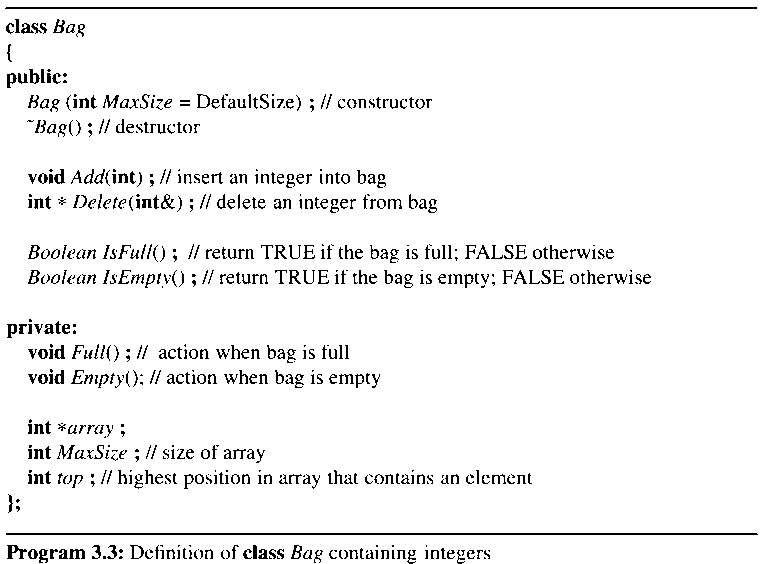 a data structure into which objects can be inserted and from which objects can be deletedbag의 behaviors를 어떻게 구현하나?the implementation of operations of Bag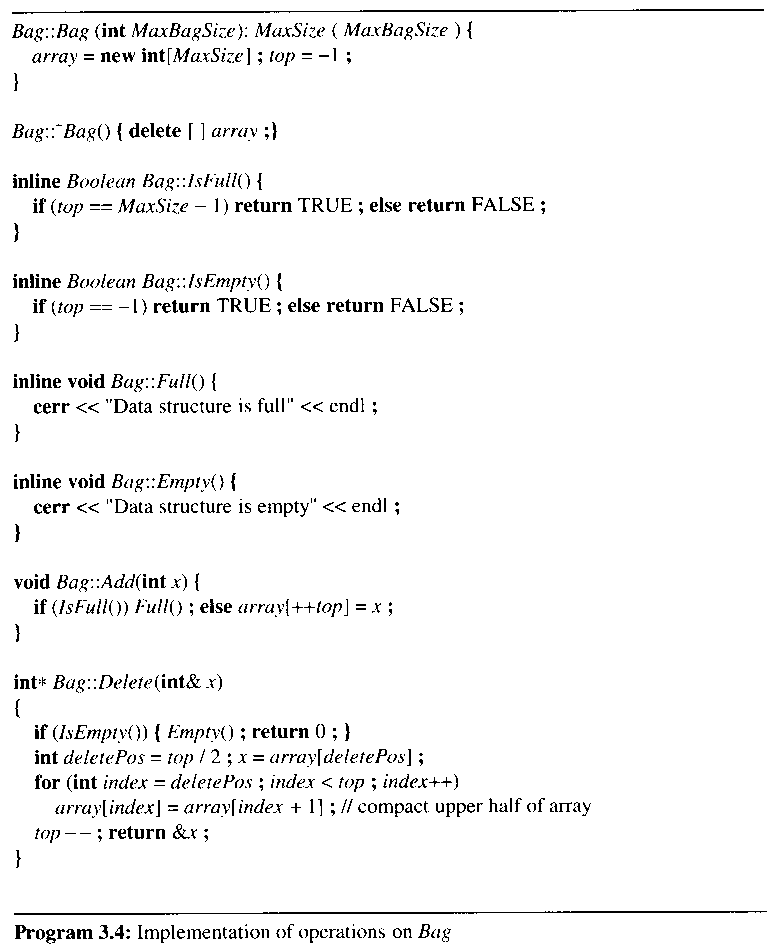 insert: store the element into the first available position in the arraydelete: delete the element in the middle position of the arraymidddle이 아닌 임의 장소의 객체를 삭제하는 것으로 구현 가능member function Delete returns a pointer to an integersuppose Delete returns the integerif the bag is empty, then return (-1) to signal to the calling function that the bag is emptyhow does the calling function  know whether return (-1) or empty bagthe Delete ( ) function returns a pointer to an integer that is deleted from the bagin the bag example, return a pointer to the appropriate array elementto implement Bag using templates to store objects of any data typecontainer classes are suitable for implementation using templates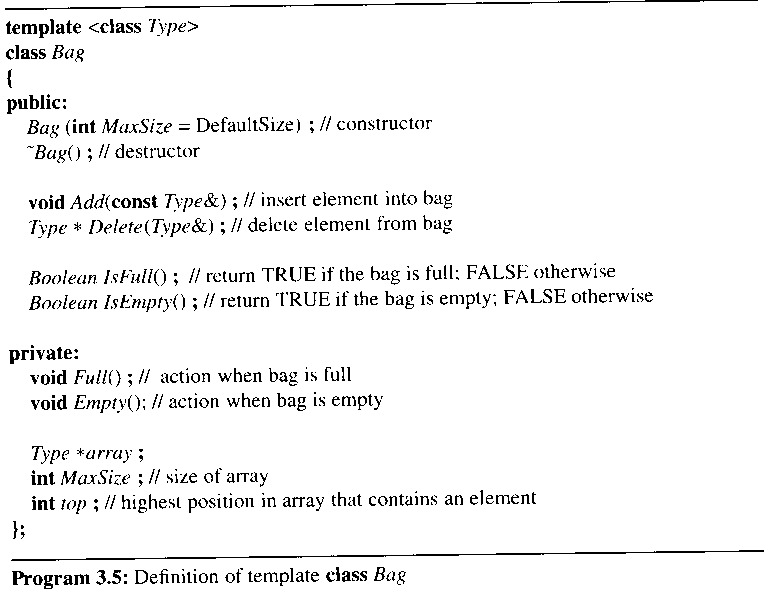 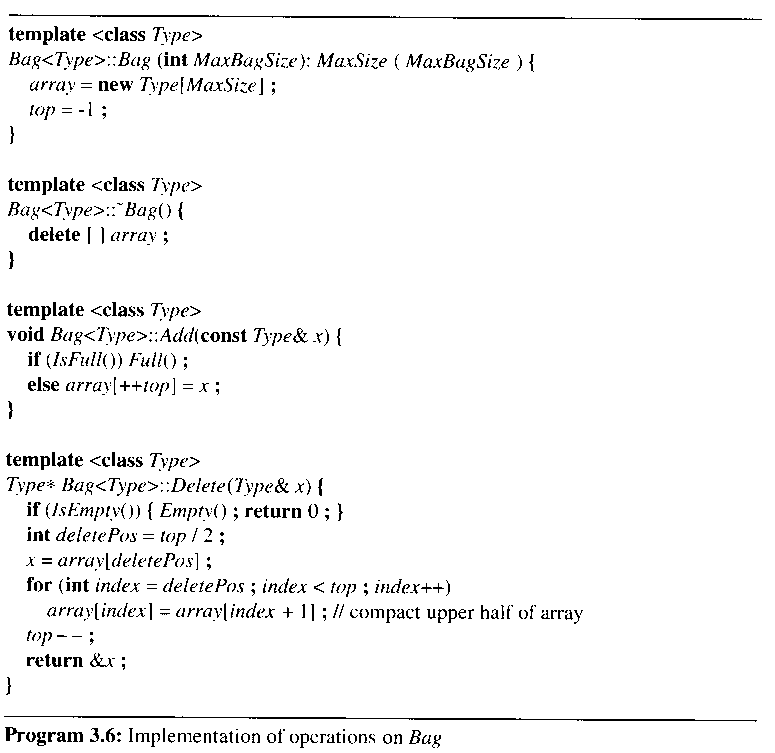 	template <class Type>	Bag <int> a;	Bag <Rectangle> r;3.2 The Stack Abstract Data TypeA = a0, a1, …, an-1 is an ordered list of n >= 0 elementsA stack is an ordered list in which insertions and deletions are made at one end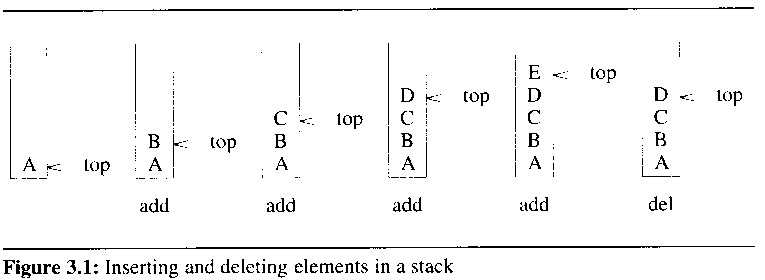 LIFOAn element of the stack describes an activation record or a stack frameLocal variables, previous frame pointer, return addressExample 3.1 [system stack]place an activation record or a stack frame on top of the system stackthe activation record for the invoked functioncontain a pointer to the previous stack frame and a return addresson top of the system stack : one function executed at any given time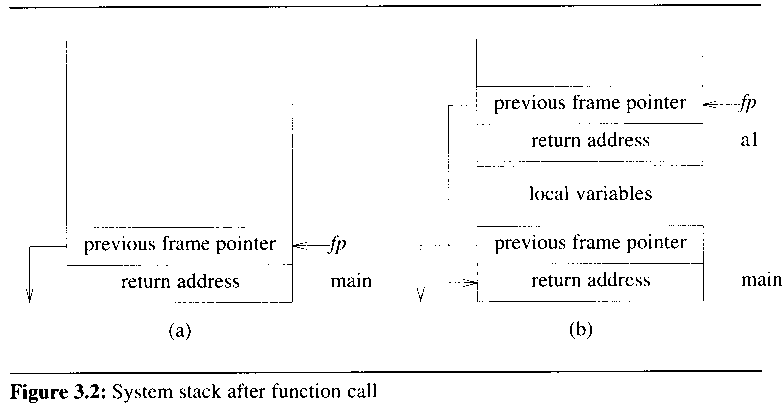 ADT specification of stack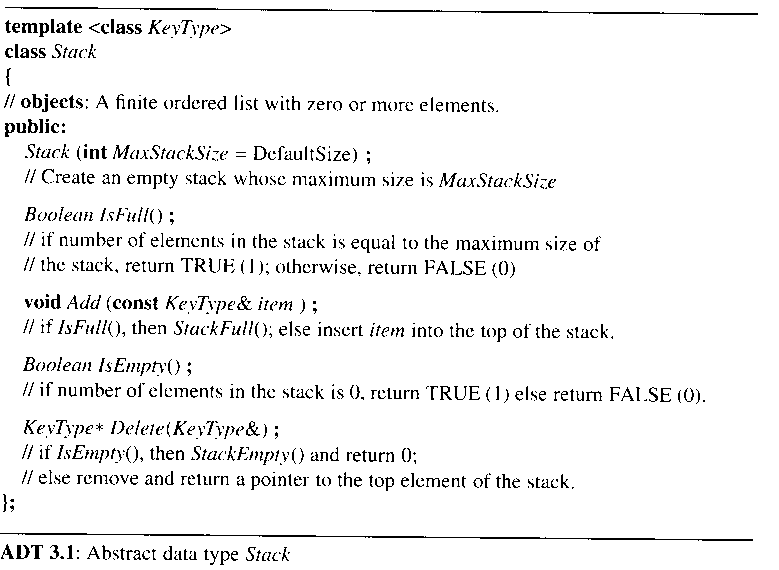 a way to implement ADTto use a one-dimensional array, stack[MaxSize]data member declarations and constructor definition of stack	private:		int top;		KeyType *stack;		int MaxSize;	template <class KeyType>	// a member initialization list stack<KeyType>::stack (int MaxStackSize): MaxSize(MaxStackSize)	{		stack = new KeyType[MaxSize];		top = -1;	}the member functions IsFull() and IsEmpty()	template <class KeyType>	inline Boolean stack<KeyType>::IsFull()	{		if (top == MaxSize -1 ) return TRUE;		else return FALSE;	}	template <class KeyType>	inline Boolean stack<KeyType>::IsEmpty()	{		if (top == -1) return TRUE;		else return FALSE;	}the Add and Delete operations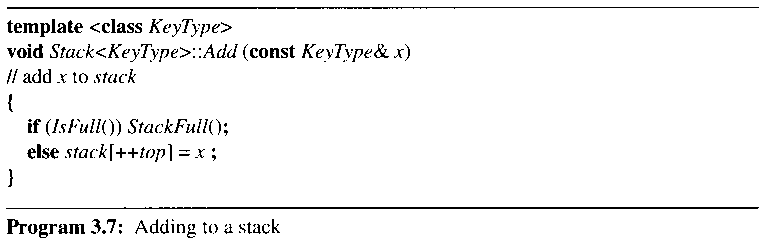 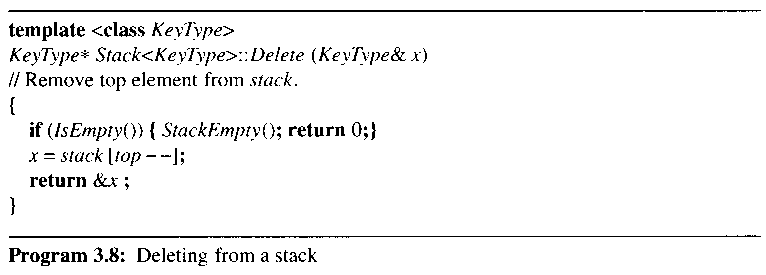 ADT Bag, ADT Stack은 별 차이가 없다. 그리고 representation도 array 를 사용하고 top 변수를 쓰는 것은 같다. Bag와 Stack의 성질 차이는 어떻게 구현하나?ADT 타입이 bag와 stack의 semantics을 imply하는 것으로 생각함int, float 타입을 사용하는 것과 같음, boolean type에 대한 and, or  연산을 사용하지 곱셈 연산을 사용하지 않음ADT Set?Set, Bag, Stack, Queue 간의 class hierarchies?3.3 The Queue Abstract Data Typequeuean ordered list in which all insertions take place at one end and all deletions take place at the opposite end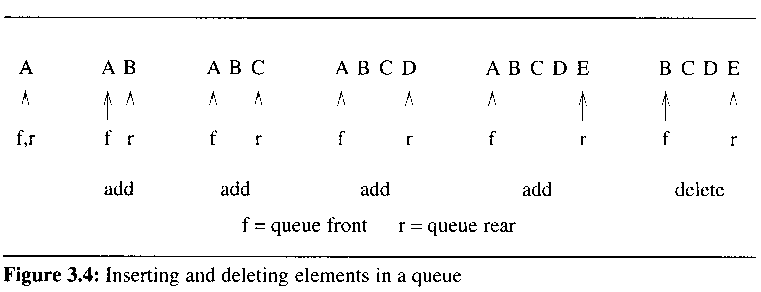 First-In-First-Out(FIFO) lists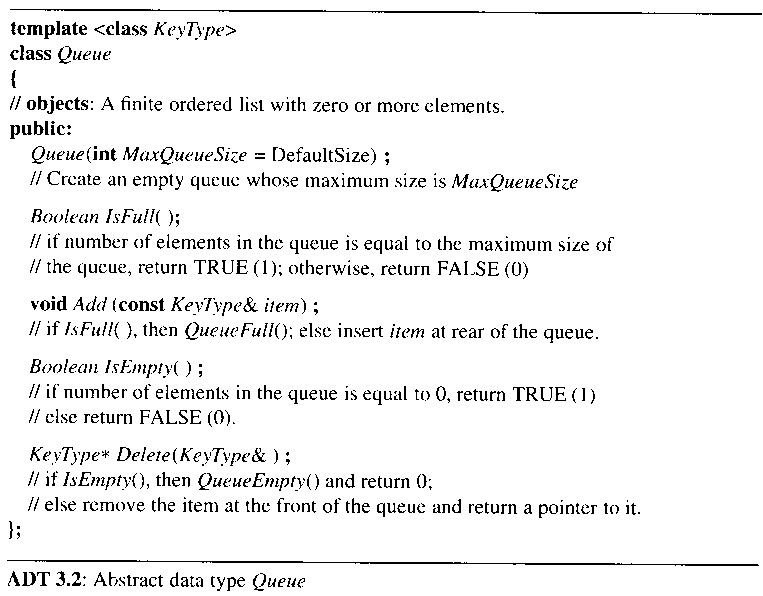 ADT에 FIFO를 직접적으로 표현하지 않음FIFO는 Add( ), Delete( )의 주석으로 기술함FIFO 구현은 Add, Delete 함수의 body에 표현Add, Delete signature로 FIFO 시맨틱이 추상화됨the representation of a queueemploy a one-dimensional array and two variables, front and rearfront < reardata member declarations and constructor definition of Queue	private:		int front, rear;		KeyType *queue;		int MaxSize;	template <class KeyType>Queue<KeyType>::Queue (int MaxQueueSize):MaxSize (MaxQueueSize)	{		queue = new KeyType[MaxSize];		front = rear = -1;	}the member functions IsFull() and IsEmpty()	template <class KeyType>	inline Boolean Queue<KeyType>::IsFull()	{		if (rear ==MaxSize-1) return TRUE;		else return FALSE;	}	template <class KeyType>	inline Boolean Queue<KeyType>::IsEmpty()	{		if (front == rear) return TRUE;		else return FALSE;	}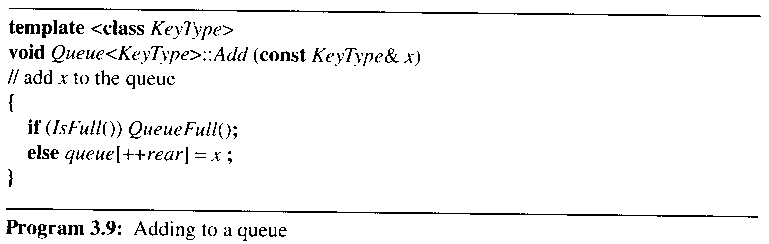 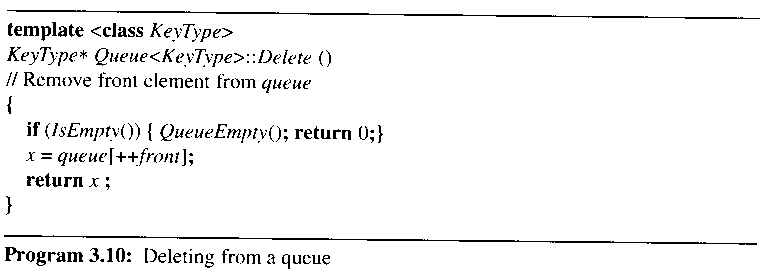 Example 3.2[Job Scheduling]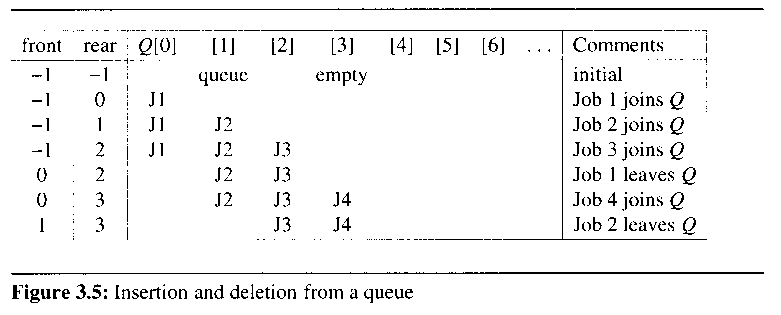 the queue gradually shifts to the rightthe queue is full when rear = MaxSize -1should move the entire queue to the left	FIG 3.6 Queue examplea more efficient queue representation : circular queuecircular queue는 새로운 ADT가 아니고 different representation임if rear == MaxSize-1 then rear = 0if front == rear then empty queueif front == rear then queue is fullthe queue contains Maxsize elementspermit a maximum of MaxSize-1 rather than MaxSize elements to be in the 	queue at any timeinitial condition: front == rear == 1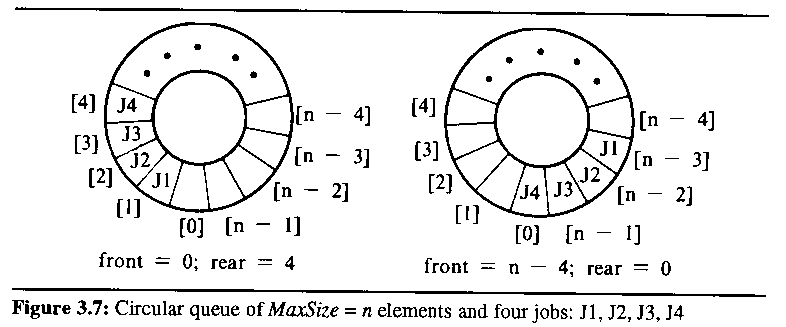 use the modulus operator to compute remainders: (rear+1) % MaxSize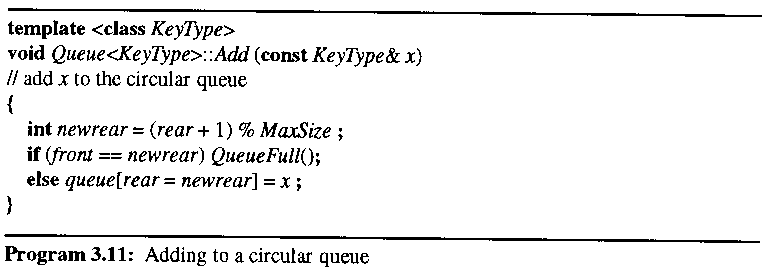 if (front == newrear) QueueFull();a maximum of Maxsize – 1 rather than Maxsize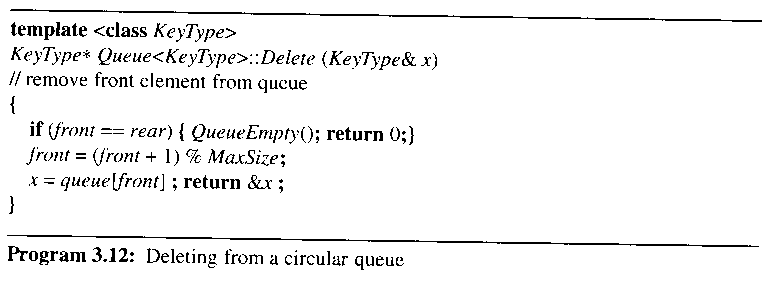 queue의 public interface는 변동이 없음one way to use all MaxSize positionsto use a variable, LastOp, to record the last operation performed on the queueadd or delete operatorinitialized to "delete"set to "add" after each additionset to "delete" following each deletionif front == rear and LastOp == "add" then the queue is full3.4 Subtyping and Inheritance in C++inheritancesubtype relationships between ADTsIS-A relationshipif B is-a A then B is more specializedstack is a bag even if their implementations are changedimplement the IS-A relationship in C++ by using public inheritance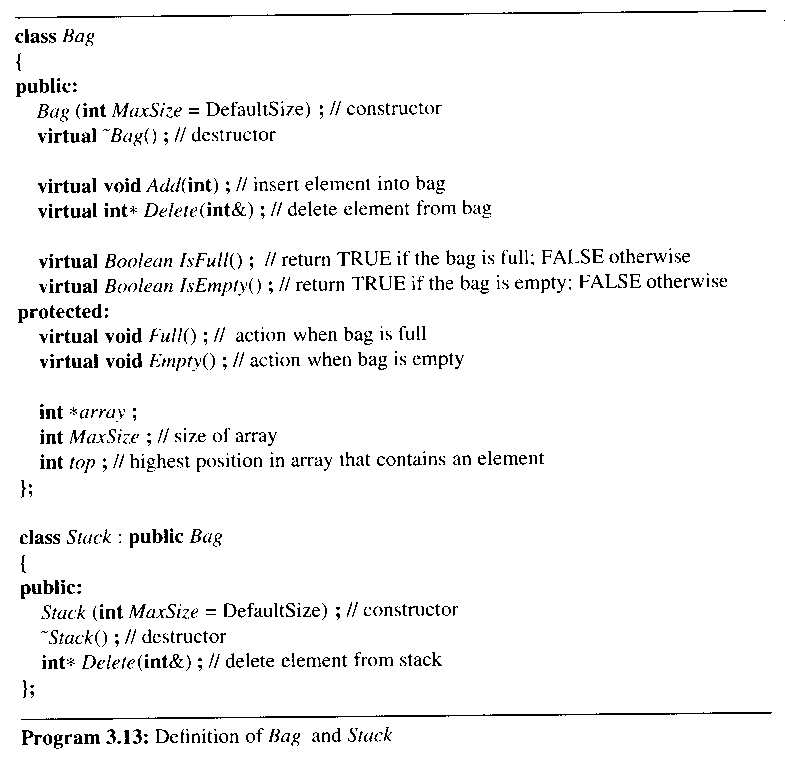 base class: Bagderived class: Stackinherit all the non-private members of the base classinherited members have the same level of access in the derived class (under 	public inheritance)possible to override the base class implementation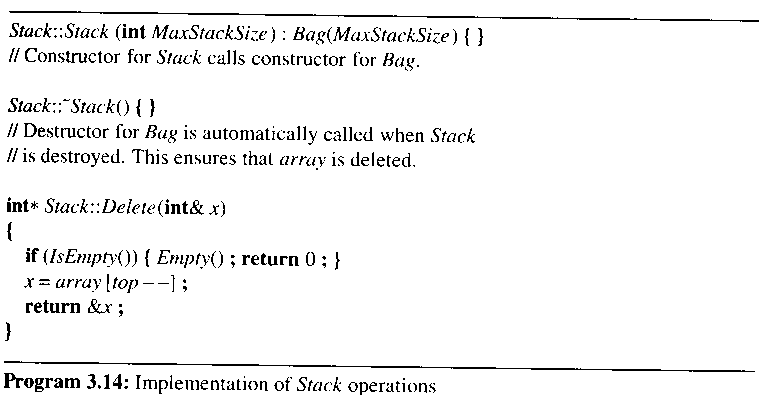 virtual member functionsclass Bag{public:void Add(int);…};dynamic binding?	Bag b(3); // use Bag constructor	Stack s(3); // use Stack constructor	b.Add(1); b.Add(2); b.Add(3); 	// use Bag::Add	// Bag::Add calls functions Bag::IsFull and Bag::Full	s.Add(1); s.Add(2); s.Add(3);	// use Bag::Add, Stack::Add not defined	// Bag::Add calls Bag::IsFull and Bag::Full (not defined in Stack)	int x;	b.Delete(x); // use Bag::Delete	s.Delete(x); // use Stack::Delete3.5 A Mazing Problemrepresent the maze by a two-dimensional array, maze[i][j]a blocked path : 1can walk right on through : 0start at maze[1][1], exit at  maze[m][p]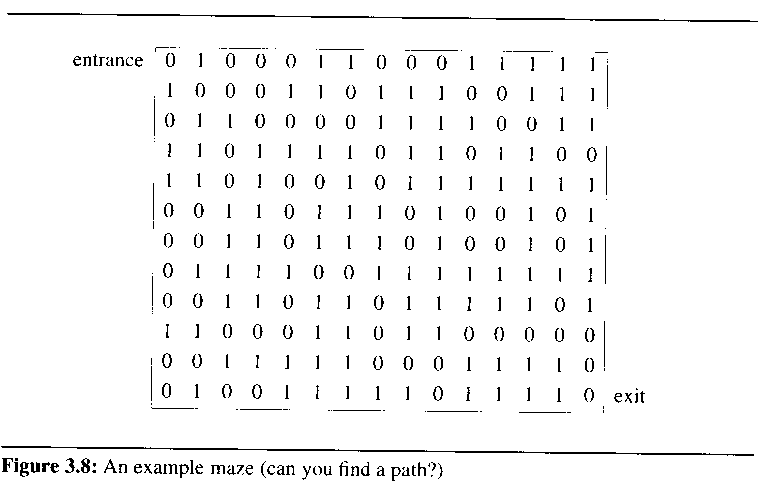 the possible moves the rat can make from a point [i][j] in the maze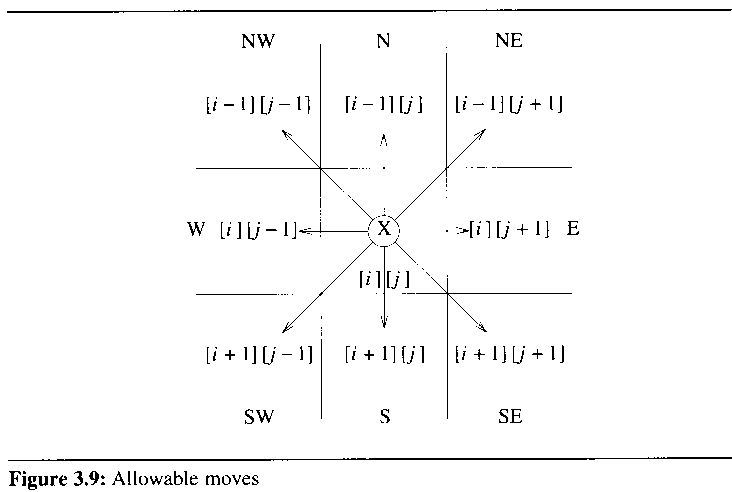 to avoid checking for border checkinguse maze[m+2][p+2]to predefine the possible directions to move in a table, move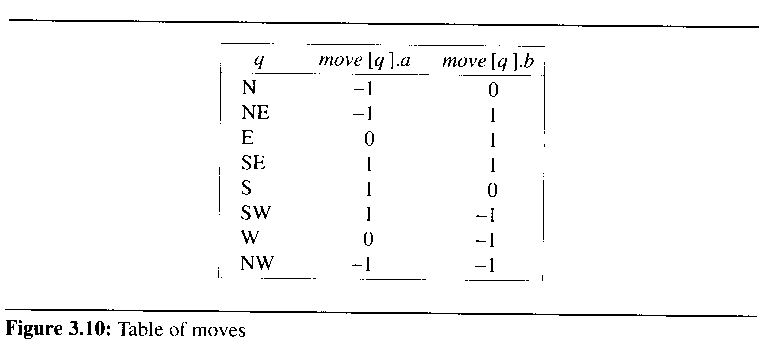 the data types to define the possible directions	struct offsets	{		int a, b;	}	enum directions [N, NE, E, SE, S, SW, W, NW};	offsets move[8];to move the position [g][h] that is southwest from the position [i][j]	g = i  + move[SW].a;  h = j + move[SW].b;find a path through a mazepick one but save our current position and the direction of the last move in a listif a false path, then return and try another directionto prevent us from going down the same path twiceuse another array, mark[m+2][p+2] which is initialized to zeroset mark[i][j] to 1 once we arrive at that position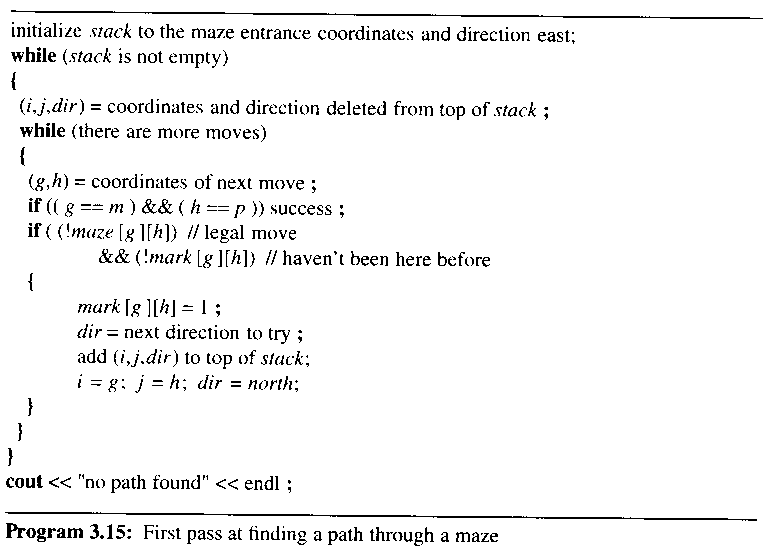 예제를 주었을 때 stack 변화를 보여주는 테스트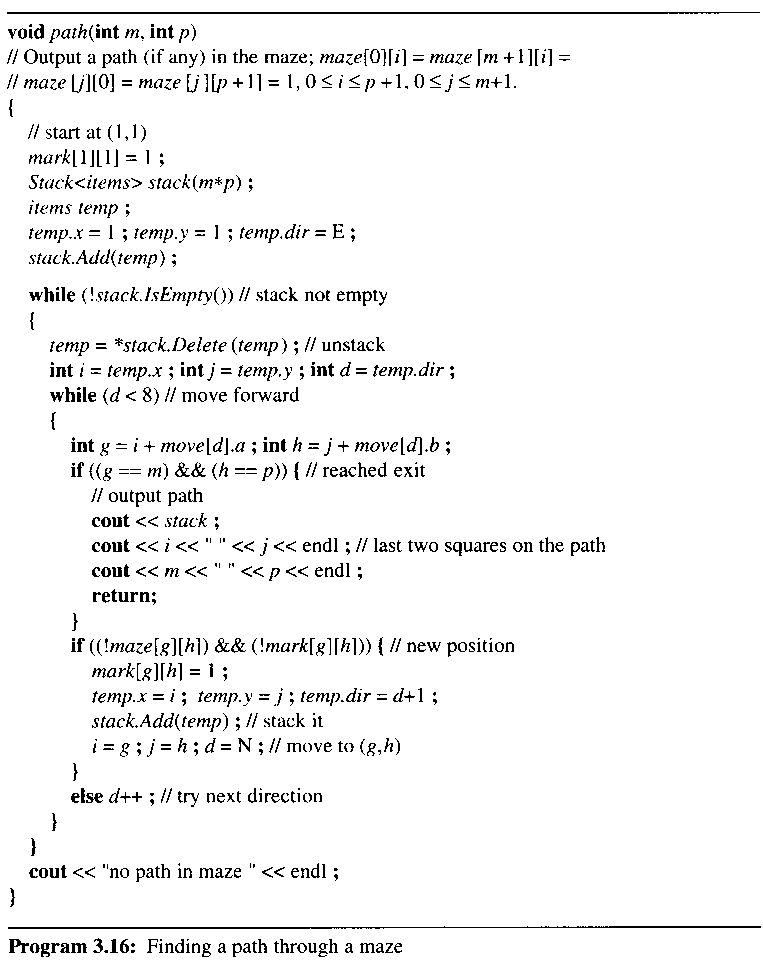 assume maze, mark, move to be global to path()define stack to be a stack of items		struct items {			int x, y, dir;		};overloaded operator << for both stack and items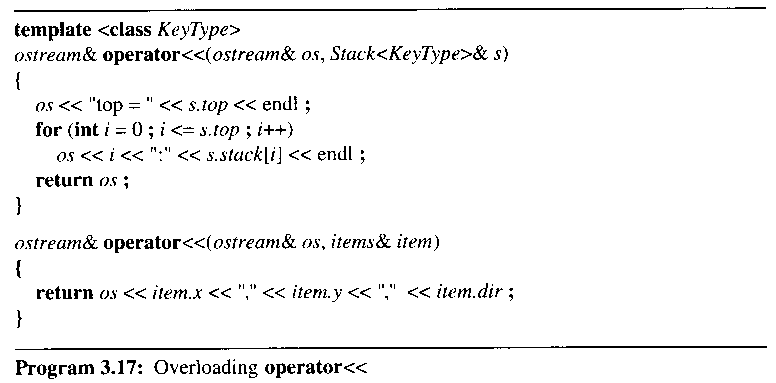 operator << accesses private data members of class stackmust be made a friend of stackaccess to the private data members of stack through the use of the friend difficult to make the computing time because of recursioneight iterations of the inner while loop for each marked positionif # of zeros in maze = z, then at most z loopsthe computing time O(mp)at most mp elements can be placed into the stackz is bounded by mp본 강의 자료의 그림 및 알고리즘 발췌저자 : HOROWITZ타이틀 : FUNDAMENTALS OF DATA STRUCTURES IN C++ 2nd Edition (2006)공저 : SAHNI, MEHTA 출판사 : Silicon Press